Információfeldolgozási modellekk1) Hogyan írható le egy program a vezérlésáramlásos, az adatáramlásos, és az igényvezérelt modellben?
k2) Hogyan támogatja a feladatban rejlő párhuzamosítási lehetőségek automatikus felderítését és kiaknázását a vezérlésáramlásos, az adatáramlásos, és az igényvezérelt modell?
k3) Mikor hajtható végre egy utasítás a vezérlésáramlásos, az adatáramlásos, és az igényvezérelt modellben?
n1) Mutassa be és hasonlítsa össze a 3 tanult információfeldolgozási modellt!A vezérlésáramlásos modell megvalósításak5) Soroljon fel 4 címzési módot!regiszter: R1 <- R2 + R3
közvetlen konstans: R1 <- R2 + 12
direkt: R1 <- R2 + MEM[12]
regiszter indirekt: R1 <- R2 + MEM[R3]k6) Mi a különbség a feltétel kódra és a feltétel regiszterre alapozott feltételes ugró utasítások között?feltételkódnál: az eredmény egy flaget billent be
feltételregiszternél: az eredmény regiszterben tárolódikk7) Hogyan lehet az utasításkészleteket bájtsorrend alapján csoportosítani?little-endian, big-endian, bi-endiank8) Mit jelent az utasításkészletek ortogonalitása?minden utasításban minden címzési mód használhatók1) Mi a Neumann architektúra szűk keresztmetszete?
k2) Mi a Neumann és a Harvard architektúrák közötti alapvető különbség?
n1) Ismertesse és hasonlítsa össze a Neumann, a Harvard, és a módosított Harvard architektúrát!Neumann:klasszikus Harvard:módosított Harvard:A Neumann architektúra hátránya, hogy a CPU sebességének növekedésével sem a memória, sem a buszok sebességnövekedése nem tud lépést tartani.
A Neumann architektúra szűk keresztmetszetének nevezzük a limitált adatátviteli sebességet a memória és a CPU között.
A CPU-nak egyre többször kell bevárnia a lassú memóriát.A Harvard architektúra előnyei:
A két memória egyidejűleg képes műveletet végezni.
A CPU különálló interfésszel rendelkezik a két memória felé, amik különböző technológiájúak is lehetnek.k3) Mi az előnye a fix és a változó hosszúságú utasításkódolásnak?
k4) Soroljon fel 5 utasításfajtát/típust!
n2)Mutassa be az utasítások felépítését, kódolását! Hogy lehet az utasítások operandusainak a számát csökkenteni? Milyen utasításfajtákat/típusokat ismer? Mindegyikre adjon példát is!utasítások felépítése:	utasítás kódja	operandusok címei	eredmény címe	következő utasítás címeutasítások kódolása:	változó:
		helytakarékosabb	fix:
		egyszerűbb a CPU felépítéseutasítás operandusainak számának csökkentése:	3 operanduscím használata:
		R1 <- R2 + R3	2 operanduscím használata		R1 <- R1 + R2	1 operanduscím használata: akkumulátor segítségével		ADD R1utasításfajták:
	adatmozgatás: R1 <- R2
	aritmetikai és logikai műveletek: R1 <- R2 + R3
	vezérlésátadó utasítások: JUMP 34
	veremkezelő utasítások: PUSH R1
	I/O műveletek: IN R1 <- 42
	transzcendens fv-k: R2 <- SIN R1 k9) Mi motiválta a CISC tervezési stratégiát?
k10) Sorolja fel a CISC számítógépek jellemzőit!
k11) Sorolja fel a RISC számítógépek jellemzőit!
k12) Mi az előnye a CISC és a RISC tervezési stratégiának?
n3) Ismertesse a CISC és a RISC processzor tervezési stratégiákat, sorolja fel ezek jellemzőit, előnyeit, hátrányait!Perifériakezelés

k1) Miért lehet előnyösebb a memóriára leképzett perifériakezelés alkalmazása akkor is, ha vannak külön I/O utasítások?a memory mapped technika ott is terjed, ahol vannak külön I/O utasítások ennek oka, a módszer előnyeiben rejlik:	-nincs szükség I/O utasításokra -> egyszerűbb processzor	-a memóriaműveletek rugalmasságával lehet a processzort kezelnik7) Foglalja össze a perifériakezelésre használatos pont-pont és busz alapú összeköttetések előnyeithátrányait!k9) Mi a különbség a szinkron és az aszinkron buszok között? Melyik megoldással lehet nagyobbadatátviteli sebességet elérni? Melyik megoldással lehet nagyobb fizikai távolságot áthidalni?n1) Mi a különbség a memóriára leképzett és a szeparált I/O utasításokkal megvalósított perifériakezelés között? Mit jelent, és hogy működik a multiplexált memória- és I/O busz?szeparált I/O utasításokkal megvalósított perifériakezelés
szeparált busszal:
a CPU külön buszon kommunikál a memóriával és a perifériákkal
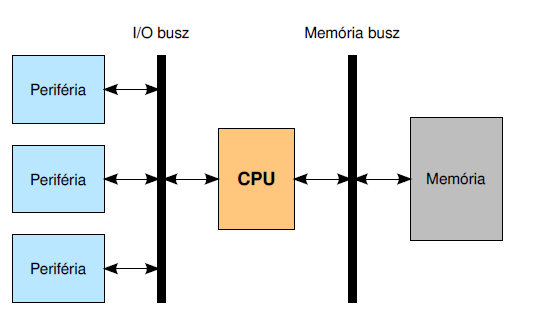 szeparált I/O utasításokkal megvalósított perifériakezelés
multiplexált busszal
a CPU azonos buszon kommunikál a memóriával és a perifériákkal, de azokat egy vezérlőjellel megkülönbözteti (MEM//IO) 
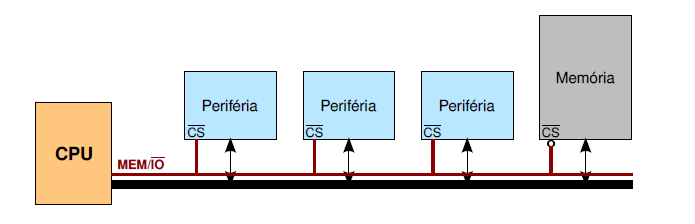 memory mapped perifériakezelés
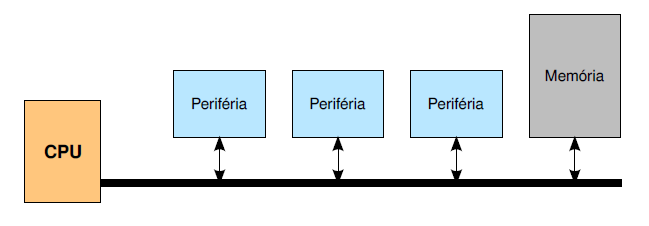 A memory mapped perifériakezelésnél azonos,
amíg a szeparált I/O utasításokkal megvalósított perifériakezelésnél különböző utasításokkal lehet kezelni a memóriát és a periférifériákat.k2) A processzor és a periféria közötti feltétel nélküli adatátvitel során milyen hibák adódhatnak aforgalomszabályozás hiánya miatt?
k3) Mikor célszerű FIFO sor alapú átmeneti tárolót alkalmazni a processzor és a periféria közötti feltételes adatátvitel során?
n2) Mutassa be és hasonlítsa össze a perifériakezelés során használatos forgalomszabályozásimegoldásokat!egyoldali feltételes adatátvitel
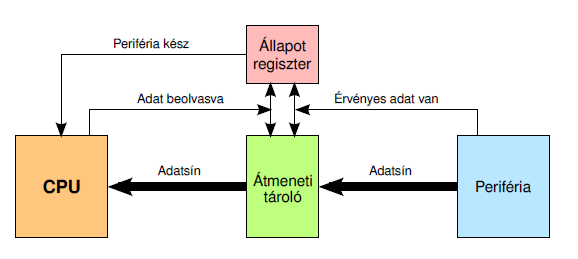 kétoldali feltételes adatátvitel
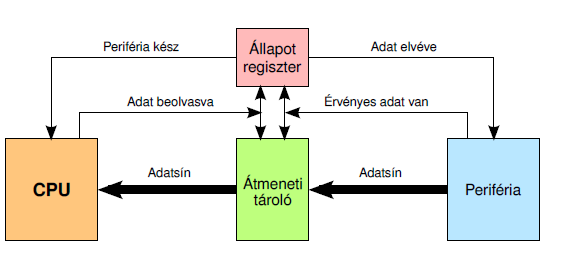 FIFO-val történő feltételes adatátvitel
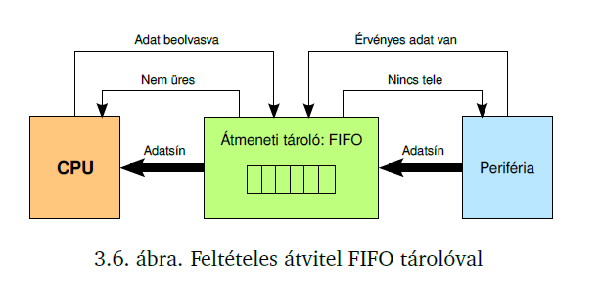 k4) Milyen előnyökkel jár, ha a periféria jelzéseit polling helyett interrupt segítségével kezeljük?
n3) Mutassa be és hasonlítsa össze a perifériák jelzéseinek polling és interrupt alapú kezelését! Milyen megoldásokat ismer az interruptot kiváltó periféria azonosítására?interruptot kiváltó periféria azonosítása:	 polling: minden perifériát körbekérdez, hogy ki küldte az INTet
 daisy chaining: az adatsínen talált azonosítóból tudja, hogy ki küldte az INTet
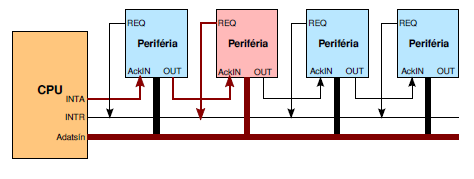  interrupt vezérlő (PIC) használata: az INT kérések a PIC-be futnak be, ami kezeli őket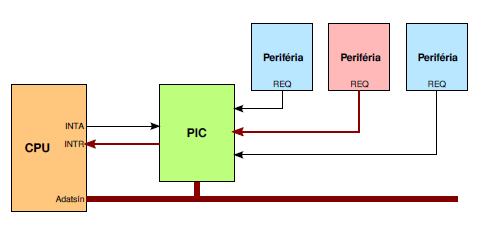 k5) Mikor előnyösebb a DMA alapú adatátvitel, mint a processzor felügyeletével végzett adatátvitel?
k6) Mi a különbség a DMA vezérlő és az I/O processzor között?
n4) Ismertesse a perifériakezelés során a processzor tehermentesítésére tanult megoldásokat!Nagy mennyiségű adat mozgatásával járó perifériaműveleteknél a DMA vagy I/O processzor tehermentesíti a CPU-t a memória és a perifériák közötti közvetlen adatátvitel által.DMA: 

A CPU számára a DMA könnyebbséget jelent azáltal, hogy az adatátvitellel nem adategységenként, hanem adatátviteli blokkonként kell foglalkoznia.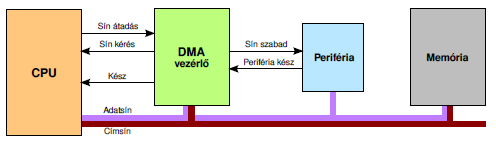 I/O processzor:
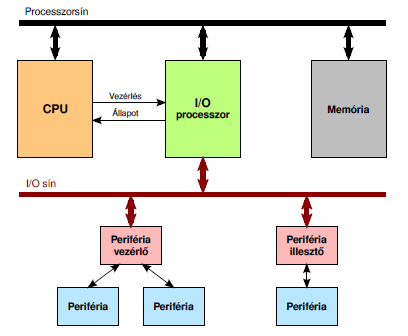 a DMA koncepció továbbfejlesztése azáltal, hogy saját utasításkészlettel rendelkezik
következmények:
-eltakarja a perifériák változatos igényeit a CPU elől, így a CPU-nak nem kell ismernie őket
-a perifériáknak nem kell közvetlenül a processzorsínhez kapcsolódniuk, elég, ha csak az I/O processzorral vannak összeköttetésben. Például I/O sín segítségével:
Itt a perifériavezérlő/illesztő feladata, hogy közös kommunikációs protokollra fordítsa le a különféle perifériák nyelvét.
periféria vezérlő: több perifériát tud kezelni
periféria illesztő: egy perifériát tud kezelnik8) Mi a különbség a centralizált és az elosztott arbitráció között? Melyiknek jobb a hibatűrő képessége?
n5) Ismertesse az I/O sínen használatos arbitrációs eljárásokat!A masterek versenyeznek a buszért, az, hogy ki kapja azt meg az arbitráció dönti el.k10) A perifériakezelés szempontjából mik a több buszos rendszerek előnyei az egybuszoshoz képest? Mi a híd szerepe a több buszos rendszerekben?
k11) A perifériakezelés szempontjából mik a híd alapú rendszerek előnyei az egy-, és több-buszosrendszerekhez képest? Mi az északi és déli híd szerepe a híd alapú rendszerekben?
n6) Mutassa be és hasonlítsa össze a perifériakezelésre használatos egy-, több-buszos, ill. híd alapú rendszereket!sz1) Egy periféria x maximális sebességű interfésszel rendelkezik, melyen egyoldali feltételes adatátvitellel időnként y méretű blokkokat visz át. Az adat rendelkezésre állását a "Periféria kész" jelzés beállításával jelzi a processzor felé. Mekkora legyen a processzor polling periódusa, hogy ne legyen adatvesztés? Ha egy lekérdezés z órajelciklust vesz igénybe, és a processzor w órajelfrekvenciával működik, az órajelek hány százalékát viszi el a periféria jelzésének ciklikus lekérdezgetése? Mennyivel hatékonyabb a jelzés interrupt alapú feldolgozása, ha a periféria az idő q %-ában küld ténylegesen adatot?a CPU polling periodusa = a polling az órajel -át veszi el
az interrupt az órajel -át veszi el
ez -al hatékonyabb megoldásPCI/PCIExpress gyakorlatk2) Mi az a PCI function?
logikai periféria a PCI eszközönk3) Mi a Host/PCI és a PCI/PCI híd szerepe?
Host/PCI:
	CPU,MEM kérések ------ PCI busz összekapcsolásaPCI/PCI:
	PCI busz ------ PCI busz összekapcsolásak1) Milyen tranzakciós modelleket támogat a PCI busz?
k4) Milyen forgalomszabályozási megoldást használ a PCI, és milyet a PCI Express?
k5) Milyen megoldást használ a PCI arbitrációra?
k6) Milyen módokon kérhet megszakítást egy PCI periféria?
n1) Ismertesse, hogy a PCI busz hogyan valósítja meg a forgalomszabályozást, az arbitrációt és a megszakításkezelést! Milyen módon lehet a processzort tehermentesíteni az adatátvitel során?
n2) Mutassa be, hogy hogyan történik az adatátvitel a PCI Express alapú rendszerekben a processzor és a perifériák között! Hogyan valósítja meg a PCI Express a forgalomszabályozást?A PCIe-nél az adatátvitel sorosan, bitenként történik, mert a PCI párhuzamos adatátvitelénél a vezetékek tulajdonságai miatt nem lehet magas órajelet elérni.Egy tranzakció eljuttatása egyik eszközből a másikba csomagonként történik:
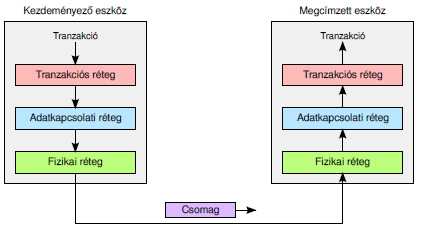 tranzakciós réteg: becsomagolás
adatkapcsolati réteg: hibamentességért felelősfizikai réteg: a csomag átvitele a soros érpáron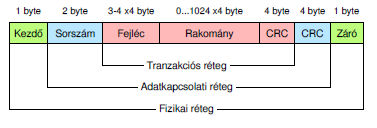 Memóriakezelésk2) Mik a virtuális tárkezelésben a nagy lapméret előnyei és hátrányai?előny:
	kevesebb TLB hiba
	diszk alapú háttértárnál a nagy lapok betöltése szinte ugyanannyi idő, mint a kis lapokéhátrány:	nagyobb az esélye, több felesleges adat lesz a gyors elérésű memóriában k9) Hogyan működik a szoftver menedzselt TLB?
A laptábla bejárása és karbantartása nem a hardver, hanem az OS feladata.k7) Mi a cím leképző periféria szerepe az indexelt leképzésben?
k8) Miért van szükség állandó memóriaterületre a tömbkapcsolásban és az indexelt leképzésben?n1) Ismertesse a tömbkapcsolás blokksémáját, működését és adjon meg egy lehetséges implementációt!n2) Ismertesse a tömbkapcsolást és az indexelt leképzést, majd hasonlítsa össze a kettőt!probléma: túl kicsi a CPU címtartománya
megoldás: tárbővítés (tömbkapcsolással vagy indexelt leképezéssel)a tömbkapcsolás blokksémája:
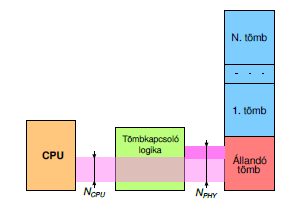 az indexelt leképezés blokksémája:
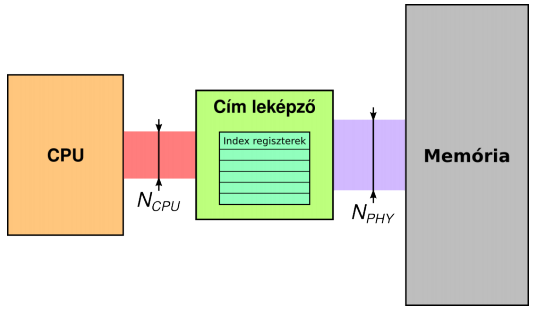 a tömbkapcsolás egy lehetséges implementációja: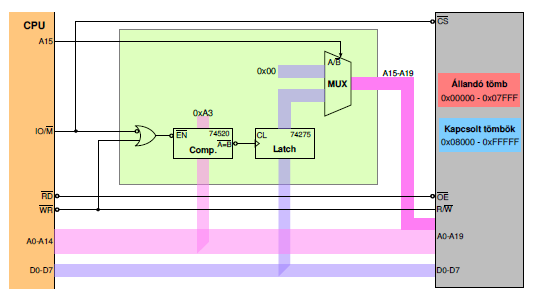 Továbbá tárbővítésnél szükség van egy állandó memóriaterületre, azoknak az információknak a tárolására, amiknek állandóan elérhetőnek kell lenni.
Ilyen például az interrupt vektortábla, mert interrupt bármikor bekövetkezhet.
Továbbá praktikus módon ide elhelyezhetjük a stacket, vagy az operációs rendszer gyakran használt szubrutinjait.k1) Mi a TLB lefedettség? Miért elnyős a nagy TLB lefedettség?
k5) Milyen információt kell tartalmaznia a laptábláknak a címfordítás támogatásához?
n3) Ismertesse a virtuális memóriakezelés elvét, a címfordítás folyamatát és a TLB szerepét!alapprobléma: túl nagy a CPU címtartománya
megoldás: virtuális tárkezelés
elv: a programok számára a CPU teljes címtartománya virtuálisan a rendelkezésükre áll, az pedig, hogy a virtuális memóriát hogyan kell leképezni a fizikai memóriára a CPU és az OS dolga.címfordítás: a virtuális címek leképzése fizika címekre, eszköze az MMU1. a virtuális címtartományt egyforma méretű lapokra partícionáljuk
2. a fizikai memóriát ugyanekkora keretekre osztjuk
lap/keretméret:  2L
alső L bit: eltolás
felső bitek:
	virtuális címnél: lapsorszám
	fizikai címnél: keretsorszáma lap ↔ keret összerendelést a laptábla tárolja
tartalma:
	lapsorszám
	keretsorszám
	védelmi információk
	vezérlőbitek (valid, dirty, accessed)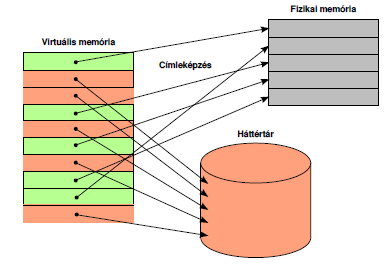 Címfordításnál a programban 1 memóriaművelet a valóságban 2 memóriaművelet:-laptábla segítségével a fizikai cím kiszámítása
	-kívánt memóriaművelet végrehajtása
megoldás: a leggyakrabban használt laptáblákat egy gyors elérésű cache memóriában tároljuk, ez a TLB
a CPU először itt keresi a laptáblát, ha talál akkor jöhet a kívánt memóriaművelet
tehát minnél nagyobb a TLB lefedettség annál ritkábban kell a memóriában lévő laptáblához fordulnik4) Miért jobb az inverz laptábla, mint a klasszikus hierarchikus laptábla?
k6) Mi a hash mutató tábla szerepe az inverz laptáblák esetében?
n4) Ismertesse az egyszintű és a hierarchikus laptáblák működését, majd hasonlítsa össze a kettőt!
n5) Ismertesse a klasszikus hierarchikus laptáblák és a virtualizált laptáblák működését, majd hasonlítsa össze a kettőt!
n6) Ismertesse a klasszikus hierarchikus laptáblák és az inverz laptáblák működését, majd hasonlítsa össze a kettőt!egyszintű laptábla:
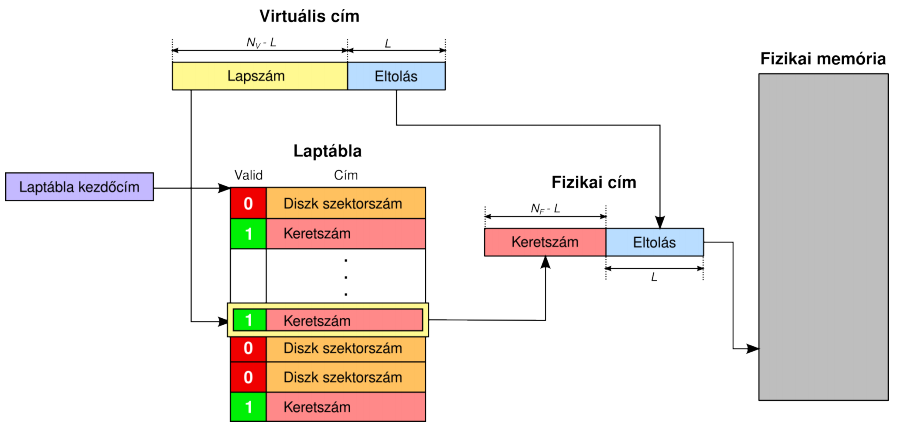 hierarchikus laptábla:
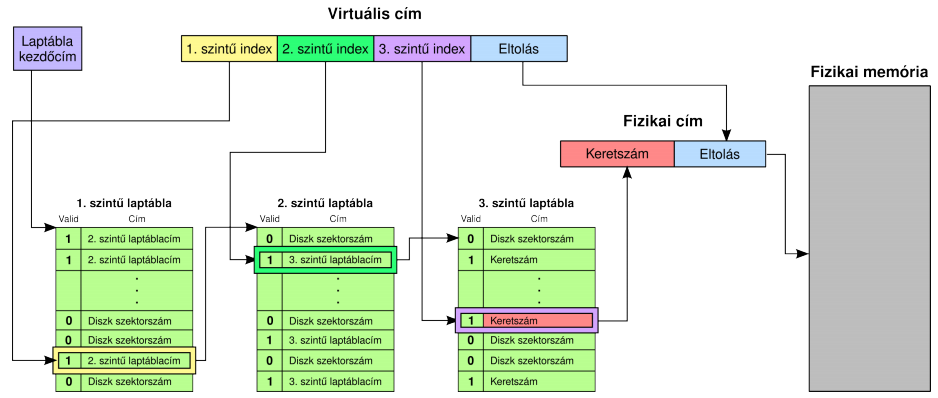 virtualizált laptábla:
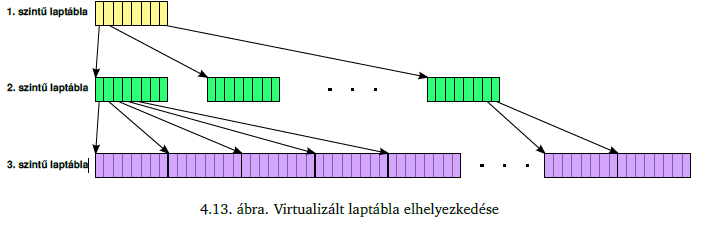 inverz laptábla:
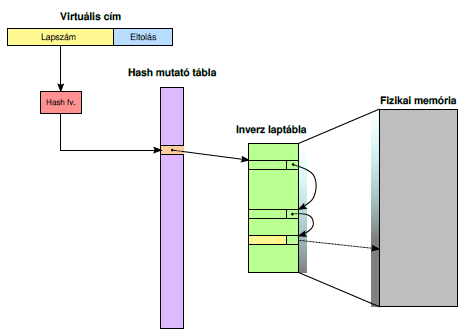 Cache memóriak1) Ismertesse a tanult lokalitási elveket!időbeli: ha egy adathoz hozzányúltunk, valószínűleg újra hozzá fogunk
térbeli: ha egy adathoz hozzányúltunk, valószínűleg a környezetéhez is hozzá fogunk
algoritmikus: sokszor kiszámítható, hogy milyen algoritmusokat használ a program, így az is, hogy milyen adathoz fogunk hozzányúlnik2) Mi a lokalitási elvek szerepe a tárhierarchia hatékony működésében?
Amelyik adat használva lesz a lokalitási elvek szerint azt az adatot minnél közelebb kell vinni a CPU-hoz.k3) Ismertesse a cache megvalósítások csoportosítását címzési mód és menedzsment szerint!címzési mód szerint:
 	transzparens: a chache és az operatív memória címzés szempontjából nem különül el
 	nem transzparens: a chache és az operatív memória címzés szempontjából nem elkülönül
menedzsment szerint: 
	implicit: a chache tartalmát maga a chache vezérli
	explicit: a chache tartalmát a program vagy az OS vezérlik4) Mi a különbség a transzparens cache és a scratch-pad memória között?transzparens cache transzparens, implicit
scratch-pad memória nem transzparens, explicitk5) Transzparens szervezésű, implicit menedzsmentet alkalmazó cache esetén milyen biteket/információkat kell tárolni minden egyes blokkra a hasznos adatokon kívül?cache tag, valid bit, dirty bitk10) Soroljon fel 4 cache blokk csere stratégiát és ismertesse a működésüket!
• Random:
	véletlenszerű választás• LRU (least recently used): legrégebben használt• NMRU (not most recently used): nem a legutóbb használt:
	a legutóbb hivatkozott kivételével véletlenszerű választás• LFU (least frequently used): legritkábban használtk11) Ismertesse a write-through és write-back írási stratégiákat, és sorolja fel előnyös és hátrányos tulajdonságaikat!
write-through: ha egy cache-ben lévő blokkra írnak, az rögtön bekerül az operatív memóriába is
write-back: csak akkor kerül egy cache-ben lévő blokk az operatív memóriába, ha az kiürül a cacheből
a write-back gyorsabb, de kevésbé koherensk6) Mik a direkt leképzésen alapuló cache szervezés előnyei a teljesen asszociatív leképzéshez képest?
n1) Ismertesse a teljesen asszociatív és a direkt leképzéses cache szervezés működését, előnyeit, hátrányait!
n2) Ismertesse a direkt leképzéses és az n-utas asszociatív cache szervezés működését, előnyeit, hátrányait!teljesen asszociativ 
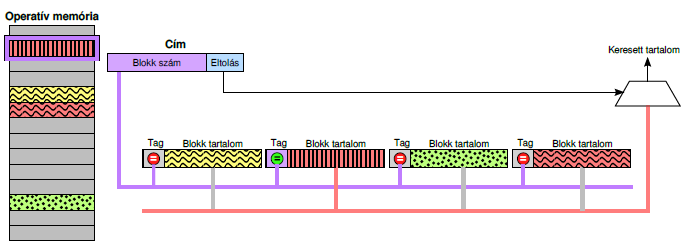 direkt leképezés

n-utas asszociatív 
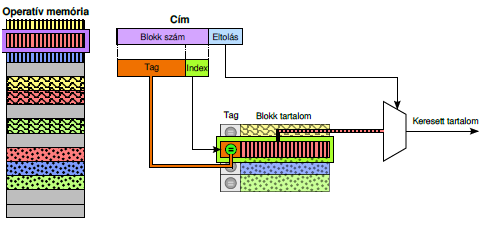 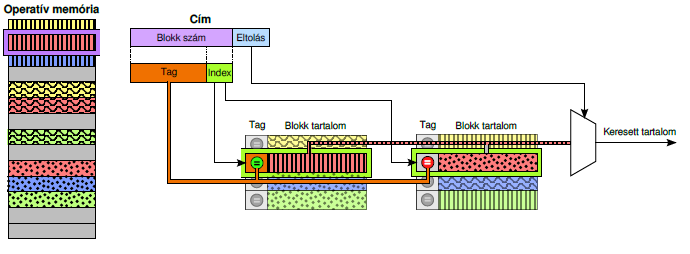 k7) Milyen előnyei vannak a tisztán virtuális címekre alapozott cache szervezésnek a tisztán fizikai címekre alapozott szervezéshez képest?
n3) Írja le transzparens cache szervezés esetén a virtuális és fizikai címek alkalmazási lehetőségeit és sorolja fel ezek előnyeit, hátrányait!
k8) Mi a cache szemetelés jelensége, mi a cache szemét?k9) Mit jelent a cache blokkok idő előtti betöltése, és milyen előnyökkel jár?n4) Ismertesse a cache blokkok betöltésével kapcsolatos tartalom menedzsment feladatokat és azok tanult megoldásait (különös tekintettel a cache szemetelés elkerülésére és az idő előtti betöltés hatékony megvalósítására)!mikor tegyünk be egy memória blokkot a cache-be?
•soha: cache szemetelés ellen véd
• első hivatkozáskor: elsőre sokáig tart (memória → cache átvitel), de később gyors lesz
• Idő előtti betöltés (prefetch): spekulációt igényelcache szemetelés megelőzése:
cache szemét: az a blokk, ami a cacheebe kerülése és a cacheből való kirakása között egyszer sem lett meghivatkozva
cache szemetelés pl. médialejátszás: kijátszik egy képet, soha többet nem kell
elkerülhetjük a cache szemetelést:
	speciális hardver utasításokkal
	időben nem lokális viselkedés kiszűrésévelIdő előtti betöltés (prefetch):
def: az adatok már akkor a cacheben vannak, mielőtt a program használná azokat
előny: így nem kell megvárni a lassú memória → cache átvitelt
explicit menedzsment: az alkalmazás javasolhatja az idő előtti betöltést
implicit menedzsment: a CPU prefetch egysége heurisztikus algoritmusokkal végzi az idő előtti betöltést 
	•ha hivatkozás történik az i. blokkra (akár bent van a cache-ben, akár nincs), akkor 		betöltjük a cachebe az i+1. blokkot is 
	•ha hivatkozás történik az i. blokkra és az nincs bent a cache-ben, akkor az i. mellett 	betöltjük a cache-be az i+1. blokkot isPipeline utasításfeldolgozásk2) Mit jelent a pipeline késleltetése, átviteli sebessége, és feltöltési ideje?késleltetés (latency)
az utasítások végrehajtásának elkezdése és befejezése között eltelt idő
= deepness * max{Ti}.

átviteli sebessége (throughput): 
időegységenként befejezett utasítások száma
= 1/ciklusidő ideális esetben. 

feltöltődési idő: 
az első utasítás betöltésétől a pipeline megteléséig eltelt idő
=latency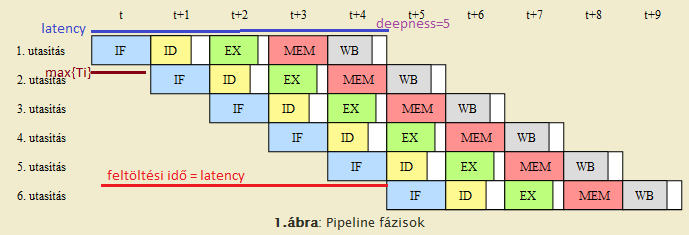 k11) Adjon példát arra az esetre, amikor a pipeline feldolgozás során az azonnali kivételkezelés miatt a kivételek kezelési sorrendje nem felel meg az utasítássorrendnek!

Ha az aritmetikai utasítás az EX fázisban vált ki kivételt (pl. túlcsordulást), a Load pedig az IF fázisban (pl. laphibát), és a kivételeket a kiváltásuk pillanatában kezelnék, akkor felborulna a sorrend (és sérülne a pontos kivételkezelés elve), hiszen a későbbi utasítás kivételét hamarabb kezelnénk, mint a korábbiét.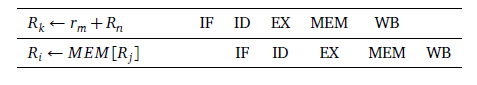 k12) Adjon példát arra az esetre, amikor a pipeline feldolgozás során az eltérő késleltetésű aritmetikai műveletek miatt a WAW függőség problémát okoz!

Ha az első utasítás két lebegőpontos szám összeadása, a második pedig egy load művelet, és mind a 2 ugyanabba a regiszterbe ír. A második művelet eredményét várjuk a regiszterben, de mivel az első tovább tart, ezért végül az lesz benne.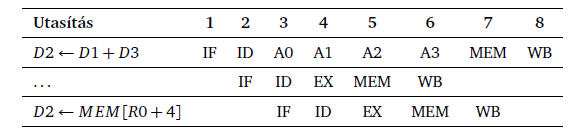 k1) Milyen fázisokra osztható egy RISC utasítás feldolgozása? Mindegyik fázis feladatát fogalmazza meg egy mondatban!
k3) Mi a pipeline regiszterek szerepe a pipeline feldolgozásban?
n1) Ismertesse a pipeline utasításfeldolgozás elvét, az 5 fokozatú pipeline fázisainak feladatait, és apipeline regiszterek szerepét! Egy egyszerű példával mutassa meg, hogy a pipeline segítségével tényleg gyorsabban végrehajtható egy utasítássorozat, mint anélkül!elv:
	Amikor egy utasítás feldolgozása a következő fázisba lép, az előző fázis erőforrásaival a következő utasításon is el lehet kezdeni a munkát.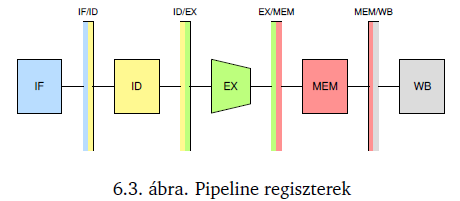 fázisok feladatai, regiszterek (def: biztosítják az információáramlást a fázisok között) tartalma:
IF: (instruction fetch, IF)
	utasítás lehívása a memóriából 
	utasításszámláló növelése
IF/ID:
	lehívott utasítás
	utasításszámláló megnövelt értéke
ID: (instruction decode/register fetch, ID)
	vezérlőjelek dekódolása a fázisok számára
	operandusok kiolvasása regiszterekből 
ID/EX:
	a fázisok vezérlőjelei
	operandusok
EX: (execution, EX)
	ID/EX-ben előírt művelet elvégzése az ID/EX-ben előírt operandusokkal
	eszköze: ALU
EX/MEM:
	eredmény
MEM: (memory access, MEM)
	Load/Store utasítások esetén:
		memóriaműveletek végrehajtása
	egyéb utasítások esetén:
		ez a fázis kihagyható
MEM/WB:
	az EX/MEM tartalma
WB: (write-back cycle, WB)
	regiszterfrissítés (ha nem kell regiszterbe írni, elhagyható)Az utasításfeldolgozás gyorsabb pipeline-nal, mint anélkül:
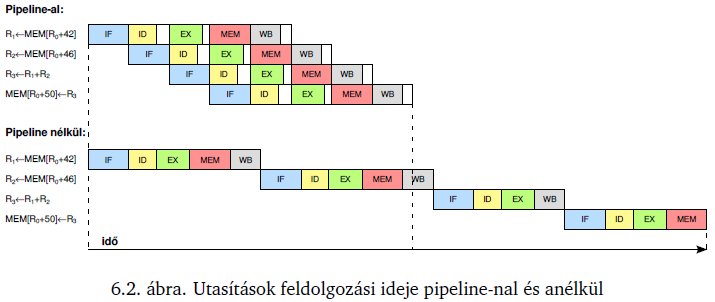 k4) Az egymást követő utasítások között milyen adat-függőségeket ismer?
k5) Mi a feldolgozási egymásrahatás, és hogy oldható fel a tanult 5 fokozatú pipeline-ban?
k6) Mi a forwarding technika szerepe a pipeline utasításfeldolgozásban?
k7) Soroljon fel 3 megoldást statikus elágazásbecslésre!
k8) Mi a különbség a statikus és a dinamikus elágazásbecslés között?
n2) Milyen egymásrahatások fordulhatnak elő az utasítások pipeline feldolgozása során? Javasoljon megoldást mindegyikre!Feldolgozási egymásrahatás
a processzor egyes erőforrásaira a pipeline több fázisának is szüksége van.
megoldás:
	szünet tartása, amíg erőforrás felszabadul.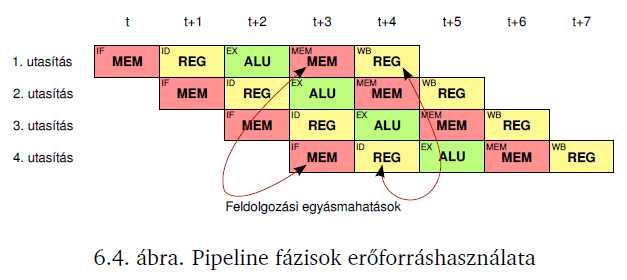 típusai:
a) verseny a memóriáért: 
megoldás:
	az utasítás- és az adatmemória szétválasztásab) verseny a regiszterekért:
megoldás:
	gyorsabb regiszter tároló (az ID ill. a WB fázisok közül az egyik a ciklusidő első felében, a 	másik pedig a második felében használ)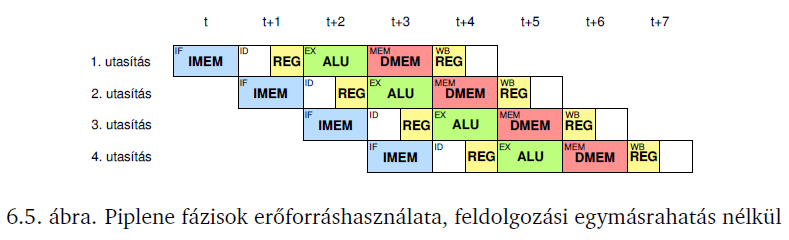 Adat-egymásrahatás
megoldás:
	forwarding: (ekkor az ALU nem a memóriából kapja az adatot, hanem egy pipeline 	regiszterből, amiben már szerepel a helyes adat, de még nem került el a WB fázisig) + ha nem 	elég a forwarding, szünet beiktatásatípusai:
WAW: Write-After-Write : 2 utasítás ugyanabba a regiszterbe írja az eredményétWAR: Write-After-Read : Az egyik utasítás olyan regiszterbe írja az eredményét, ami egy korábbi utasítás bemenő operandusaRAW: Read-After-Write : Egy utasítás egyik vagy mindegyik operandusa az előtte lévő utasítás eredményePélda a RAW függőség megoldására:
i1: R7 ← R1 + R5
i2: R8 ← R7 - R2
i3: R5 ← R8 + R7

Az R7-re szükség van az i2 utasítás EX fázisánál. Ez még csak az i1 utasítás EX/MEM regiszterében van benne, így forwardingot alkalmazva nem kell szünetet tartani az i1 utasítás WB fázis végéig.
Az R7re és az R8-ra szükség van az i3 utasítás EX fázisánál. Ezek még csak az i1 utasítás MEM/WB és az i2 utasítás EX/MEM regiszterében találhatóak meg, így forwardingot alkalmazva nem kell szünetet tartani az i1 és i2 utasítás végéig. 

Procedurális egymásrahatás
feltételes ugrásoknál: az ugrásfeltétel kiértékelése az EX fázisban. IF honnan tudja a következő utasításokat, amíg az EX fázis végre nem hajtódott?
megoldások:
	1) sehonnan -> vár
	2) elágazásbecsléssel:

2) elágazásbecslés:
A statikus elágazásbecslés és a dinamikus elágazásbecslés közötti különbség, hogy amíg a statikus a processzor előéletének figyelembevétele nélkül becsli meg az elágazás kimenetét, addig a dinamikus ilyen tényezőket is figyelembe vesz.

a) statikus elágazásbecslés taktikák:
	…mindig bekövetkezik az ugrás
	…soha nem következik be az ugrás
	…ha az ugrási cím visszafelé mutat:
		bekövetkezik
	egyébként ha az ugrásicím előre mutat:
		nem következik be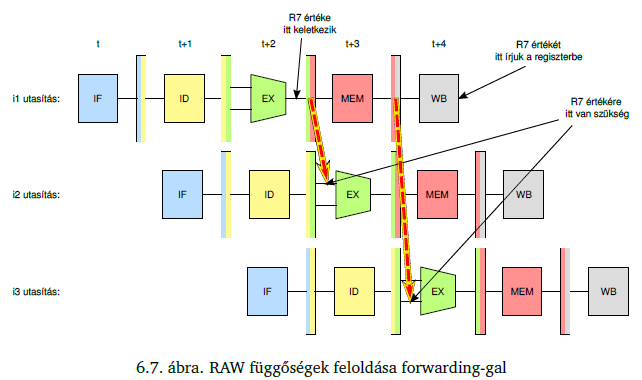 b) Dinamikus elágazásbecslés:
az elágazásbecslő logika folyamatosan követi, monitorozza a program feltételes ugró utasításait (természetesen ez mindenféle adatok folyamatos könyvelésével jár) és a múltbéli viselkedés valamint a környező más feltételes ugró utasítások együttes viselkedése alapján becsüli meg az ugrás kimenetelét és címétn3) Adja meg a tanult 5 fokozatú pipeline egy lehetséges implementációját! Rajzolja fel a blokksémát, adja meg a pipeline regiszterek mezőit, és írja le a viselkedést pszeudokóddal! Az egymásrahatások kezelésétől eltekinthet!
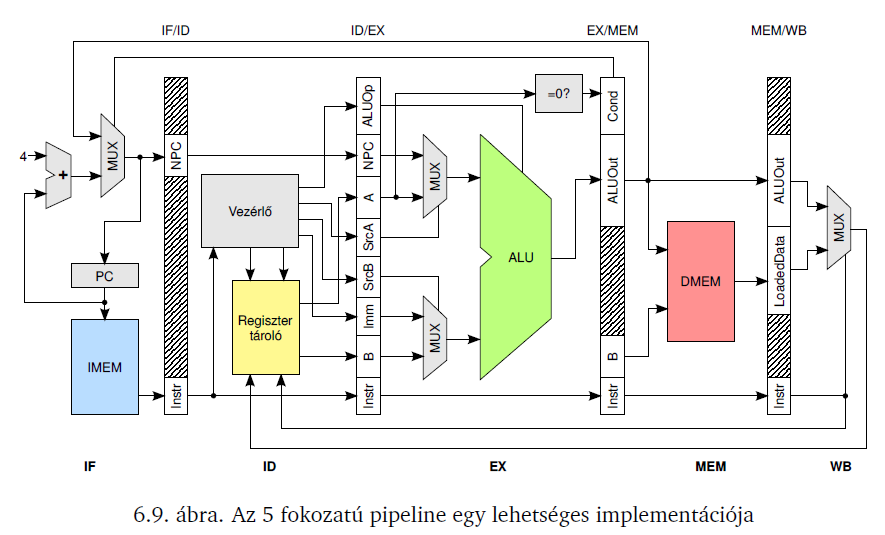 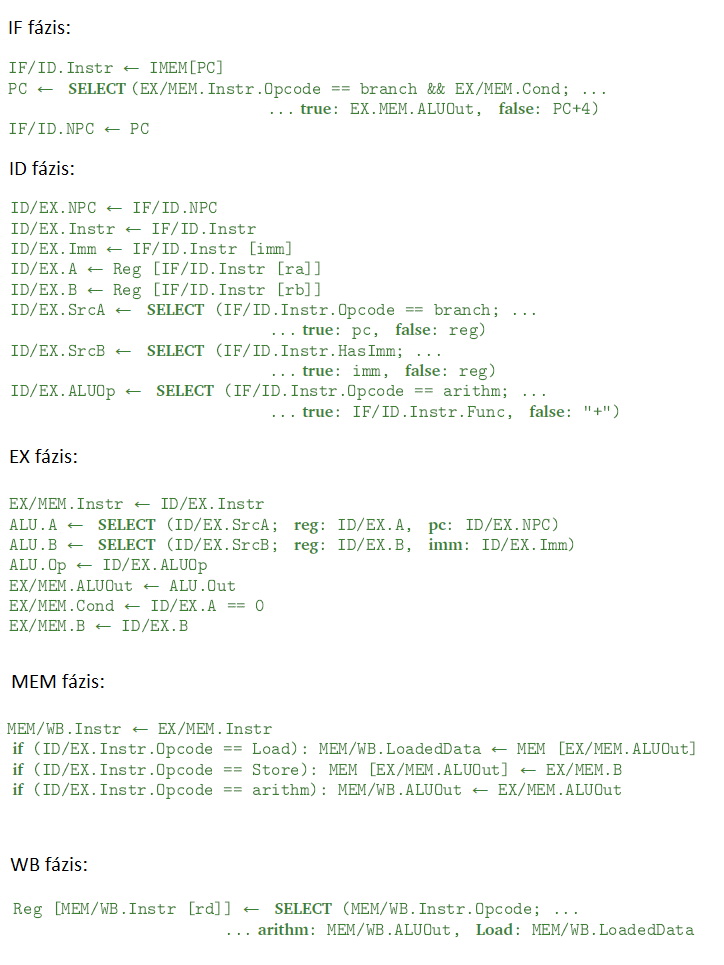 k9) Mit jelent a pontos kivételkezelés?
k10) Milyen kivételek fordulhatnak elő a tanult 5 fokozatú pipeline különböző fázisaiban?
n4) Osztályozza a pipeline utasításfeldolgozás során előforduló kivételeket! Milyen kivételek fordulhatnak elő a tanult 5 fokozatú pipeline különböző fázisaiban? Mi a pontos kivételkezelés, és miért nehéz ezt megvalósítani?Osztályzás:Szinkron vagy aszinkron
Maszkolható vagy nem maszkolható
Utasítások között vagy közben kezelendő események 
Folytatható vagy terminálóJellegzetes kivételek:
Fázisok kivételei:
IF: laphiba, védelmi hiba
ID: érvénytelen utasítás
EX: aritmetikai hiba (pl. integer túlcsordulás)
MEM: laphiba, védelmi hiba
WB: itt nem történhet kivétel

Pontos kivételkezelés:
A kivételt kezelő szoftver vagy hardver olyan állapotot lásson, hogy 
a kivétel(=i.) előtti utasítások(<i.)
	teljesen lefutottak,
az azután következők (≥i.)
	pedig egyáltalán nem.Ezt a viselkedést pontos kivételkezelésnek nevezik.
Ezt nehéz megvalósítani, mivel több utasítás végrehajtása zajlik egyidejűleg.n5) Adjon példát olyan utasítás pipeline-ra, melyben különböző késleltetésű műveleti egységek vannak! Rajzolja fel a blokksémát! Milyen problémákat hoz be a műveleti egységek különböző késleltetése, és hogyan lehet ezeket megoldani?
A lebegőpontos műveletek (floating point, FP) több időt vesznek igénybe, mint az egész műveletek -> az EX fázist is pipeline-nal valósítjuk meg.

Problémák és kezelésük:

Feldolgozási egymásrahatás
addig nem engedjük a következő fázisba az utasítást, amíg azt a fázist egy másik utasítás használja.

RAW egymásrahatás
forwardinggal javíthatunk a gyorsaságon egy keveset

A WAW függőség
szünet beiktatásával kiküszöbölhető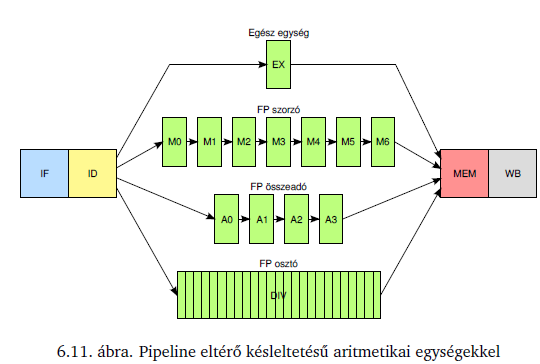 vezérlésáramlásosadatáramlásosigényvezéreltfelhasználásegyprocesszoros rendszerek,
processzorok interfésze,
szekvenciális programokout-of-order támogató processzorok belső felépítése,
táblázatkezelésfunkcionális programozási nyelvekleírásfolyamatábraprecedenciagráfredukciós gráfutasítás végrehajtás idejeamikor odaér a vezérlő tokenamikor minden operandus rendelkezésre államikor az utasítás eredményére szükség vanpárhuzamosítás támogatásmanuális
(Fork/Join primitívek használatával)automatikus
(felderíti azokat az utasításokat, amiknek minden operandusa rendelkezésre áll)automatikus
(felderíti az eredményt adó utasítás operandusait)Neumannklasszikus Harvardmódosított Harvardújdonság elődeihez képesta programot már nem
mechanikus kapcsolókkal állítgatjuk,
hanem a memóriában tároljuka memória kettéválasztása
adat- és
utasításmemóriáraaz utasításmemória írhatóvá tételefelhasználásPCmikrokontroller,
jelfeldolgozó processzormikrokontrollerönmódosító program lehetségesigennemigenCISCRISCmegjelenés70-es évek80-as éveklényegeösszetett,
változó hosszú utasításokegyszerű,
fix hosszú utasításokmotivációa memória lassú – összetett utasítások miatt ritkábban fordul a MEM-hoz a CPUa memória drága – összetett utasítások miatt kevesebb MEM-át foglal a programegyszerűbb fordítóprogram – összetett utasításokkal csökkentik a szemmantikai rést az assembly és a magasabb szintű nyelvek közöttaz egyszerű, fix hosszú utasítások miatt a processzorok belső felépítése egyszerűbb és átláthatóbbredundancianagykicsicímzési módsokfélekevésutasításvégrehajtási időváltozatosegységeskódméretkicsinagyregiszterszámkevéssokprogramozás nehézségekönnyebbnehezebbmikroarchitektúra átláthatóságanehezebbkönnyebbórajel kevesebbtöbbfogyasztástöbbkevesebbpont-pontbuszgyorsabblassabbsok perifériánál sincs torlódássok perifériánál nagy az esély a torlódásnakdrágábbolcsóbbszinkronaszinkronlényegeórajel ütemében történnek a dolgoknincs sebességkorlát, viszont több vezérlőjelre van szükségsebességgyorsabblassabb, a járulékos kommunikáció miattfizikai távolságokkedvezőtlenebb, mert az órajelnek a busz teljes hosszát be kell járniakedvezőbbfeltétel nélküli adatátvitelfeltételes adatátvitelfeltételes adatátvitelfeltételes adatátvitelfeltétel nélküli adatátvitelegyoldalikétoldaliFIFO-val történőlényegenincs forgalomszabályozáscsal a CPU figyeli az állapotregiszterta CPU és a PER is figyeli az állapotregisztertCPU és periféria is figyeli a FIFO-thátrányokadategymásrafutás,
adathiányadategymásrafutássokszor várakozásra kényszerüla kétoldalinál kevesebbet, de a többihez képest többet kényszerül várakozásrahasználatakapcsoló,
LEDhálózati kártyaha az adatforgalom vagy a felek rendelkezésre állása ingadozópollinginterruptlényegejelzés periodikus ellenőrzése futó programbanjelzés hatására futó program megszakítása és a jelzés lekezeléseelőnybármennyi eszköz kezelhető ilyen módonkevesebb órajelciklust használhátránytöbb órajelciklust használkevés eszköz kezelhető ilyen módoncentralizált arbitrációcentralizált arbitrációelosztott arbitrációelosztott arbitrációarbiter segítségével történikarbiter segítségével történiknincs arbiter ezért kevésbé érzékeny a meghibásodásokranincs arbiter ezért kevésbé érzékeny a meghibásodásokradaisy chainingpárhuzamosönkiválasztóütközésdetektáláson alapulórugalmatlan priorizálásrugalmas priorizálásmindenki látja mindenki buszfoglalási kéréseit és mindenki tisztában van mindenki prioritásávalnincs arbitráció, a masterek hallgatóznak a buszon, hogy a saját „adásuk” van-e rajta, ha igen, használja azt, ha nem, kis idő múlva próbálkozik újramindenki látja mindenki buszfoglalási kéréseit és mindenki tisztában van mindenki prioritásávalnincs arbitráció, a masterek hallgatóznak a buszon, hogy a saját „adásuk” van-e rajta, ha igen, használja azt, ha nem, kis idő múlva próbálkozik újraegybuszostöbb buszoshíd alapúa perifériák és a memóriák a processzor órajelével megegyező buszon vannakI/o sín: állandó, szabványos sebességű sínhíd: átjárás a sínek közöttészaki híd: memória és grafikus megjelenítő buszaiért felelősdéli híd: I/O buszokért felelősegyszerű megvalósítaniorvosolta az egybuszos rendszerek hátrányaitorvosolta a több buszos rendszerek hátráyaitmagasabb CPU órajel -> magasabb busz órajel -> drágább perifériák, korlátozott fizikai távolsága memóriák és a perifériák egyre változatosabbá vállnakPCIPCI ExpressforgalomszabályozásIRDY#: az Initiator jelzi, hogy kész a következő adat átvitelére
TRDY#: a Target jelzi, hogy kész a következő adat átvitelére-a beérkező csomagok feldolgozásukig egy bufferben tárolódnak
-ha a következő csomag nem fér be a bufferbe akkor vár a küldéssel,
egyébként a bufferbe teszi aztarbitrációcentralizál párhuzamos arbitráció: rejtett arbitráció: az arbitráció tranzakció közben is történhetnincsmegszakításkezelés-üzenettel jelzett interrupt (MSI)-4 interruptvezeték egyikével-üzenettel jelzett interrupt (MSI)-emulálja a PCI-nál használt 4 interruptvezeték hatásáttámogatott tranzakciós modellekProgramozott I/O, DMA, Peer-to-peerProgramozott I/O, DMA, Peer-to-peerCPU tehermentesítéseDMA és Peer-to-peer tranzakciós modellekkelDMA és Peer-to-peer tranzakciós modellekkeltömbkapcsolásindexelt leképezésműködésa memóriát címezhető méretű tömbökre osztjuk, ezeket ki-be kapcsolgatjuka memóriát egy címezhető méretű ablakkal indexeljük, eltolás által
eszköze a címleképző periféria:
a CPU által kiadott címek leképzése a fizikai memóriárakomplexitásegyszerűbbösszetettebbsebességgyorsgyors, de a tömbkapcsolásnál lassabbtömb/ablakméretazonosazonostranszparens?nemnemablakátlapolásnincsvanegyszintű laptáblahierarchikus laptáblavirtualizált laptáblainverz laptáblalényegea laptáblabejegyzések a fizikai memóriában folytonos tömbként vannak tárolvaa laptáblát is lapokra bontjuk
a laptáblalapok elhelyezkedését egy másik laptáblában tároljuk, azokét egy harmadikbana laptáblát a virtuális memóriában van tárolvai. bejegyzés = i. keretben lévő lap száma
elemszám = lapok számalényegei. bejegyzés = i. laphoz tartozó keret
elemszám = keretek számai. bejegyzés = i. laphoz tartozó keret
elemszám = keretek számai. bejegyzés = i. laphoz tartozó keret
elemszám = keretek számai. bejegyzés = i. keretben lévő lap száma
elemszám = lapok számamemóriaműveletek száma1 memóriaműveleta laptábla mélységével megegyező mennyiségű memóriaművelet1. virtuális cím kiszámolása
2. ha TLB találat van:
1 memóriaművelet1. virtuális cím kiszámolása
2. ha TLB találat van:
1 memóriaműveletmemóriaműveletek száma1 memóriaműveleta laptábla mélységével megegyező mennyiségű memóriaművelet3. ha TLB hiba van:
hierarchikus módon számolunk3. ba TLB hiba van:
a virtuális cím lapszámából tartalom szerint keres, amit a hash mutató tábla tesz lehetővélapok helyeteljes laptábla a fizikai memóriábanami fontos az van a fizikai memóriában, a többi a háttértáronteljes laptábla a virtuális memóriában
lapjai a TLB-re vagy hierarchikus módon vannak leképezvea laptábla kicsi, elfér a fizikai memóriában,
a hash mutató táblát is a fizikai memóriában tároljukteljesen asszociativ direkt leképezésn-utas asszociatív versenyhelyzetnincs,
az operatív memória bármely blokkját a chache bármely blokkjába tehetjük
chache tag: a blokk operatív memória beli sorszámaminden operatív memóriabeli blokk csak egyetlen helyre kerülhet a chache-ben, amit a blokkszám dönt el, ezért versenyhelyzet alakulhat kia teljesen aszociatív és a direkt leképzést ötvözi azáltal, hogy az index több (n db) blokkra mutat, ahol megtalálhatjuk az adatot
ezáltal a direkt leképzéshez képest kevesebb a versenyhelyzetkeresésa hivatkozott cím blokkszámát az összes chache bejegyzés tagjával összehasonlítjuk(1) indexelés:
a megfelelő cache blokkot
(2) komparálás,
1 db komparátorral(1)indexelés:
a megfelelő cache blokk halmazt (n blokkot)
(2)komparálás,
n db komparátorralfogyasztásnagy, 
minden taghoz tartozik egy széles komparátorkicsi,
csak egy rövid komparátor működikközepes,n komparátor működiksebességgyors,
a keresés egy lépésben történiklassabb a teljesen asszociativnállassabb a teljesen asszociativnálfizikailag indexelt cache fizikai taggelvirtuálisan indexelt cache fizikai taggelvirtuálisan indexelt cache virtuális taggel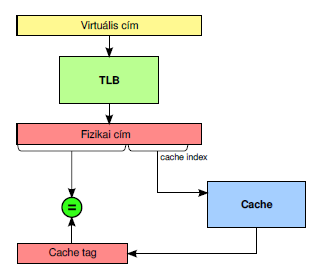 1)címfordítás2)cache indexelés3)komparálás1)egyidejűleg:● címfordítás● cache indexelés2) komparálás1)cache indexelés
2) komparálás
címfordítás csak cache hiba esetén kell3 lépés2 lépés2 lépés, egyszerűbb-rövidebb a tag
-ha egy keretet több lappal lehet elérni akkor sem lesz benne a chache-ben-rövidebb a tag
-ha egy keretet több lappal lehet elérni akkor sem lesz benne a chache-ben-szélesebb a tag
-ha egy keretet több lappal lehet elérni, többször lesz bent a cachebenKivételSzinkron/AszinkronMaszkolhatóKezelendőFolytathatóperiféria kérésaszinkronigenutasítások közöttigeninteger túlcsordulásszinkronigenutasítások közbenigenlaphibaszinkronnemutasítások közbenigenvédelmi hibaszinkronnemutasítások közbenigenérvénytelen utasításszinkronnemutasítások közbenigen/nemhardver meghibásodásaszinkronnemutasítások közbennem